INFORMATIELocatieAntoni van Leeuwenhoek Piet Borst auditorium Plesmanlaan 1211066 CX AmsterdamBereikbaarheidHet Antoni van Leeuwenhoek beschikt over parkeergelegenheid. Kijk voor de routebeschrijving op www.avl.nl. Ook per openbaar vervoer is het Antoni van Leeuwenhoek goed bereikbaar. U kunt vanaf station Amsterdam Lelylaan, RAI,Zuid, Duivendrecht of Slotendijk metro 50 nemen naar halte Heemstedestraat. Vanaf hier is het ongeveer tien minuten lopen.U kunt ook tram 2 nemen richting Nieuw- Sloten en uitstappen bij de halte Johan Huizingalaan. Vanaf Amsterdam Centraal kunt u tram 2 richting Nieuw-Sloten nemen en uitstappen bij de halte Johan Huizingalaan.InschrijvenU kunt zich inschrijven via het digitale inschrijfformulier op http://symposium.nki.nl/reconstructie.aspxInschrijving sluit op 11 januari 2019Kosten€ 85,- uitsluitend via website te betalen.€50,- voor medewerkers AVLAccreditatieAccreditatie is aangevraagd voor NVPCNVVH, NVRO, VRO, VSRMeer informatieYvonne van Stek: y.v.stek@nki.nl of 020-5127884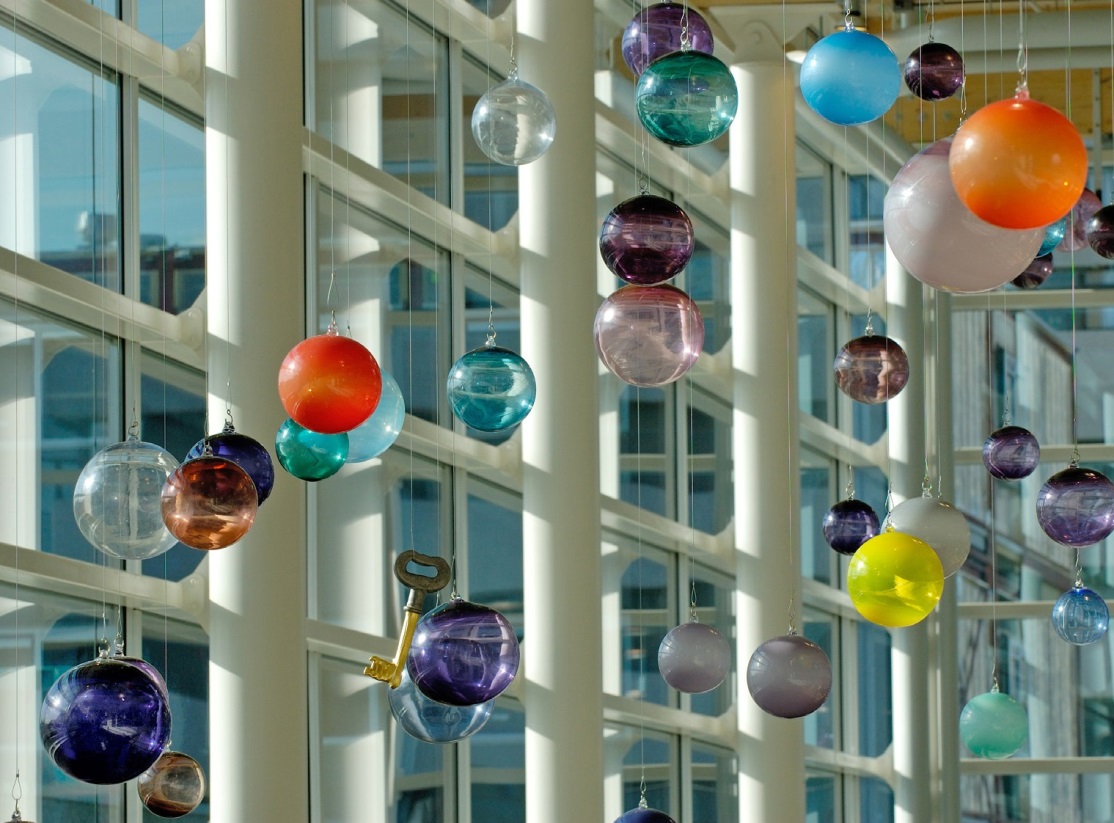 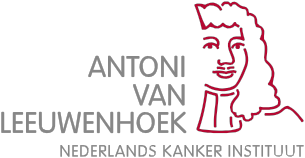 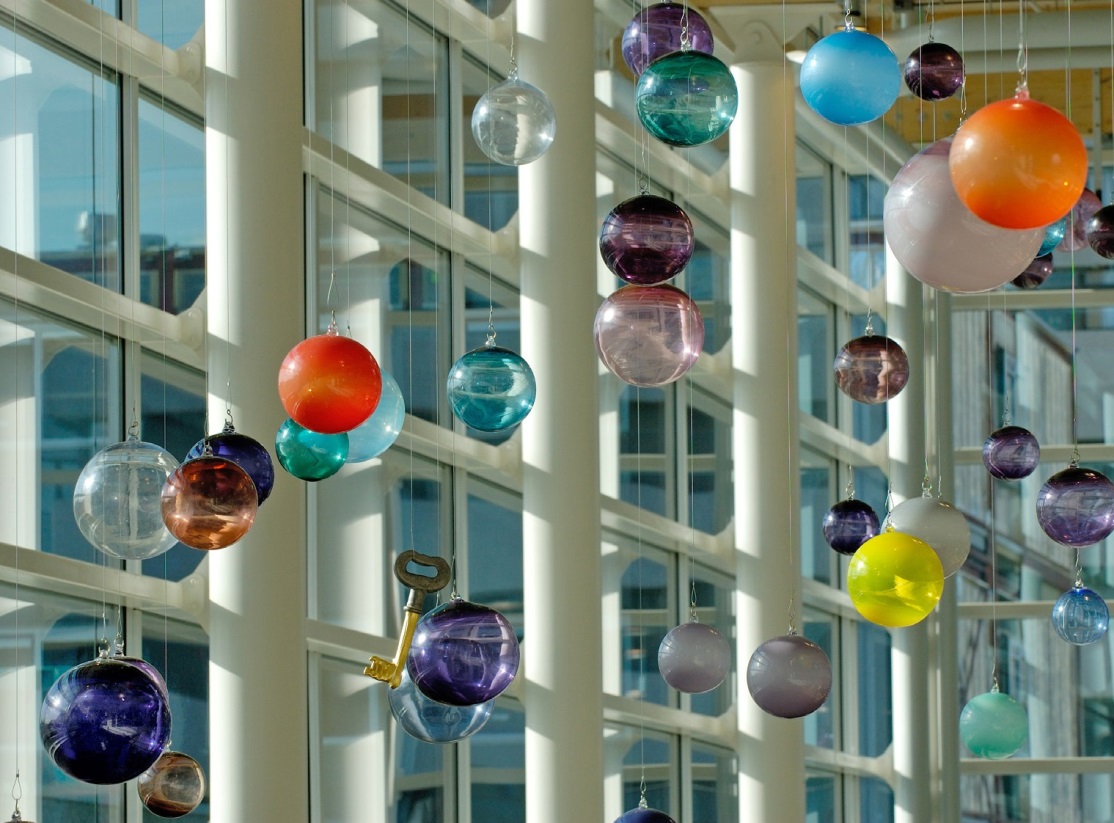 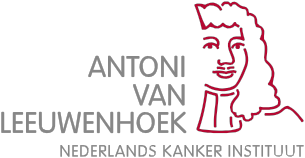 4e Mammareconstructie symposiumDIRECTE MAMMARECONSTRUCTIEWoensdag 16 januari 2019Piet Borst Auditorium, Antoni van LeeuwenhoekHet Antoni van Leeuwenhoek organiseert op woensdag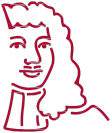 16 januari 2019 het 4de mammareconstructie symposium met als thema: Directe mammareconstructie.De afgelopen jaren is de aandacht voor de directe mammareconstructie sterk uitgebreid. Daardoor worden wij allen steeds meer geconfronteerd met de vraag om bij de zorg van patiënten met een mammacarcinoom rekening te houden met de wens van direct vormherstel van de borst en daarmee met de vrouwelijke lichaamsbeeld.Wij nodigen u uit om van dit symposium een interactieve middag te maken. Het is een zeer gevarieerd programma geworden waardoor het voor alle disciplines zeker de moeite waard is om het van begin tot einde bij te wonen. We hopen u weer in grote getale te mogen verwelkomen. Graag tot 16 januari!Kent u collega’s die deze uitnodiging niet ontvingen en die tóch geïnteresseerd zijn in deelname aan dit symposium? Ook zij zijn van harte welkom.Met vriendelijke groet,De afdeling Plastische Chirurgie van het Antoni van LeeuwenhoekMarieke van den Berg, Brigitte Drost, Marin Citgez, Joris Hage, Marije Hoornweg, Martine van Huizum, Yvonne van Stek en Leonie WoerdemanPROGRAMMAWoensdag 16 januari 201914.30 uurOntvangst14.50 uurWelkomLeonie WoerdemanSessie 1 Directe reconstructie bij huid- en tepelsparende ablatio Voorzitter Marije Hoornweg15:00 - 15:15 uurIndicaties en techniek voor een huidsparende ablatioMarie Jeanne Vrancken Peeters, oncologisch chirurg15:15 - 15:45 uurKeuzehulp bij een directe mammareconstructie Jacqueline ter Steege, psycholoog15:45 - 16:00 uur Techniek directe mammareconstructie met een implantaatMarin Citgez, plastisch chirurg16:00 - 16:15 uur18 Jaar directe mammareconstructie met een implantaatLeonie Woerdeman, plastisch chirurg16:15 - 16:30 uurDiscussie16.30 - 17:00 uurPauzeSessie 2  Mammasparende therapie Voorzitter Martine van Huizum17:00 - 17:15 uur Indicaties voor mammasparende therapie: Direct of 2 tempiFrederieke van Duijnhoven, oncologisch chirurg17:15 - 17:30 uur Oncoplastische reconstructie zonder toevoeging van weefsel Marije Hoornweg, plastisch chirurg17:30 - 17:45 uur Oncoplastische reconstructie met toevoeging van weefselMarieke van den Berg, plastisch chirurg17:45 - 18:00 uur Radiotherapie en mammasparende therapie Paula Elkhuizen, radiotherapeut18:00 - 18:15 uurDiscussie18.15 - 19.30 uurBuffetSessie 3What’snext? voorzitter Marieke van den Berg19:30 - 19:45 uurRecidief na mammasparende therapie:Huid- en tepelsparende ablatio en directe reconstructie met implantaat? Joris Hage, plastisch chirurg19:45 - 20:00 uurShit happens..Martine van Huizum, plastisch chirurg20:00 - 20:15 uurBotox behandeling na directe mammareconstructie Brigitte Drost, dermatograaf20:15 - 20:30 uurDiscussie20:30 uurAfsluiting en borrelLeonie Woerdeman